NPO法人きらきら（法人企画）ミニ講演会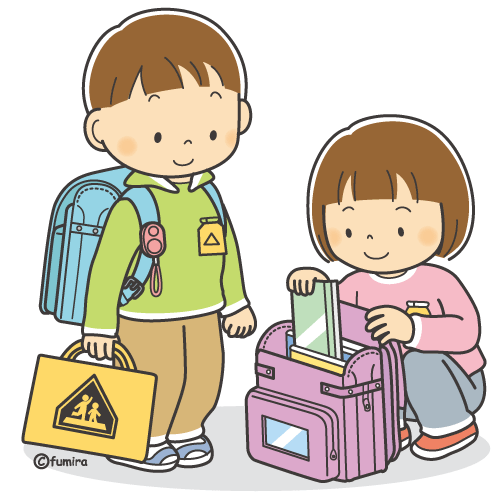 ご自身も聴覚障害をお持ちで、ろう教育の専門家先生に、耳の聞こえない・聞こえにくい子の就学や学校生活についてのお話を伺います。※新型コロナウイルス感染防止対策のため松﨑先生とはオンラインで繋ぎます。小学生のお子さまのご家族も、就学前のお子さまのご家族も、子どもたちの学校生活をより良くするために何ができるのか一緒に考えませんか？お子さまの年齢に関係なくご参加いただけます。202２年２月１９日（土）（午前の部）10：３０～12：０0　　（午後の部）13：３０～15：０0※新型コロナウイルス感染防止のため、定員を減らし同じ内容の講演会を2回行います。聴覚障害児児童クラブきらきら（前橋市六供町1-18-5　1階）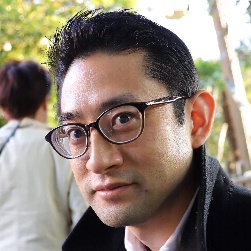 先生（宮城教育大学 准教授）長年にわたり、聴覚に障害を持つお子さんの家庭訪問を通して、親子のコミュニケーション支援を実践されています。聴覚障害児とそのご家族（障害者手帳の有無は問いません）A：　会場参加　　　（各部先着5家族）B：　zoomで参加　（定員なし）　※受付後IDをお送りします。メールでお申込みください　　　締め切り：2/10（金）メール：kira.kira.2015.1.27@gmail.com（下記QRコードご利用ください）参加者氏名、お子様連れの場合はお子様の氏名　②住所（市町村名のみ）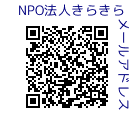 ③ お子様の年齢　　　④連絡先　　⑤参加方法（A会場　または　B　zoom）⑥ ご希望の部（午前の部　または　午後の部、午前午後どちらでも）お問合せ先：070-1558-2062　　　　　　　主催：NPO法人きらきらkira.kira.2015.1.27@gmail.com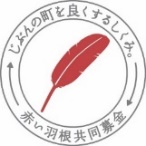 ☆当日、自宅で検温をお願いします。来所時にも検温をさせていただきます。☆来所時に手指消毒のご協力をお願いします。☆ご参加の方は、必ずマスクの着用をお願いします。☆新型コロナウイルス感染症拡大の状況により、延期や中止となる場合がございます。この事業は赤い羽根共同募金の助成を受けて実施します